حضرات السادة والسيدات،تحية طيبة وبعد،إنه لمن دواعي سروري أن أعلن، في سياق الهدف الاستراتيجي لقطاع تقييس الاتصالات الرامي إلى سد الفجوة التقييسية، عن العديد من التحسينات التي أدخلت على اجتماعات لجان الدراسات والتي يُقصد بها تيسير أكبر مشاركة ممكنة.ويجوز لكل من البلدان المؤهلة (أقل البلدان نمواً والبلدان النامية التي يقل فيها دخل الفرد عن 2 000 دولار أمريكي) أن يطلب على الفور إما منحة كاملة واحدة أو منحتين جزئيتين لإرسال مندوبين لحضور أي اجتماع من اجتماعات لجان الدراسات أو الفريق الاستشاري لتقييس الاتصالات. وتموّل المنح من ميزانية قطاع تقييس الاتصالات رهناً بتوافر التمويل. وسوف تشمل رسائل الدعوة إلى حضور الاجتماعات استمارة مبسطة لطلب هذه المنح.كما أننا سنوفر الترجمة الفورية باللغات الرسمية للاتحاد لكل من الجلسة العامة الافتتاحية والجلسة العامة الختامية لاجتماعات لجان الدراسات وذلك بناءً على طلب مقدم في الوقت المناسب من إدارات الدول الأعضاء. وتُوفر الترجمة الفورية لاجتماعات الفريق الاستشاري بالكامل خلاف الأفرقة المخصصة. وسيمكّن ذلك جميع المندوبين من المشاركة في الاجتماعات بصورة أكمل.ويسعى مكتب تقييس الاتصالات باستمرار إلى تحسين مشاركة المندوبين وتوفير أحدث أدوات العمل. ويُقصد بالتدابير المذكورة أعلاه، إلى جانب إدخال البرنامج الإرشادي مؤخراً (لقاء ترحيب بالمندوبين في مكتب الاستقبال)، والجلسة التوجيهية في اليوم الأول لاجتماعات لجان الدراسات بشأن الأعمال التي تضطلع بها، والخزائن الإلكترونية، والطباعة الإلكترونية وتوسيع البث عبر شبكة الإنترنت، ضمان بقاء الاتحاد الدولي للاتصالات الهيئة العالمية الرائدة في مجال المعايير.وتفضلوا بقبول فائق التقدير والاحترام.مالكولم جونسون	
مدير مكتب تقييس الاتصالاتمكتب تقييس الاتصالات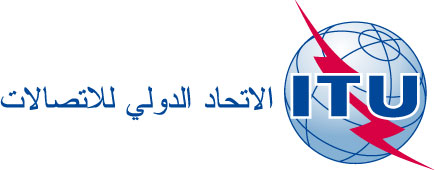 جنيف، 10 نوفمبر 2011المرجع:TSB Circular 238-	إلى إدارات الدول الأعضاء في الاتحاد؛	
-	إلى أعضاء قطاع تقييس الاتصالات؛
-	إلى المنتسبين إلى قطاع تقييس الاتصالات؛	
-	إلى الهيئات إلى الأكاديمية المنضمة إلى قطاع تقييس الاتصالات الهاتف:
الفاكس:
البريد الإلكتروني:+41 22 730 6113
+41 22 730 5853
tsbdir@itu.intنسخة إلى:-	رؤساء جميع لجان الدراسات في قطاع تقييس الاتصالات ونوابهم؛
-	مدير مكتب تنمية الاتصالات؛
-	مدير مكتب الاتصالات الراديويةالموضوع:إدخال تحسينات على اجتماعات لجان الدراسات